Minutes of A Regularly Scheduled Meeting of the Planning Commission for the City of Westwood Hills, Kansas, December 17th, 2020A regularly scheduled meeting of the Westwood Hills Planning Commission was held by Zoom on the 17th day of December, 2020. Present were members, Eric LaPrade, Norman Friedman (he arrived late), Sollie Flora, Michael E. Whitsitt, Lyle Miller (Chairman) and Bryce Crady. Chairman Miller called the meeting to order at 7:05 p.m. Pete Kowalski then presented his request for a building permit at 4905 Glendale Rd. This involves a playhouse in the back yard, and a six-foot privacy fence to replace the existing chain link fence. The Chairman had already approved the playhouse.  Applicant has obtained the necessary approvals from the neighbors for the fence.Discussion then ensued about whether the fence would be Code compliant.  Under section d.1, on page 8-5 of the code, approvals of the neighbors are required, and “good cause” found for permitting a six-foot fence.  The facts that this yard does have a pool, and the neighbors already have privacy fences in place were considered.  The Applicant agreed that, if approved, the chain link fence would be removed entirely, and the privacy fence would not extend beyond the façade of the house, per the Code.Mr. Whitsitt moved to approve the application provided that the privacy fence not extend beyond the façade of the house.  The motion was seconded and unanimously approved.	Richard Carey was present, but his project to enclose his back porch had already been approved by the Chair.  Upon motion made, seconded, and unanimously approved, the meeting was adjourned at 7:25 p.m._____________________________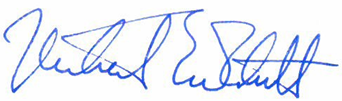 Michael E. Whitsitt, Secretary